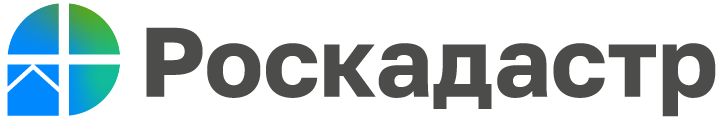 Как жителям региона получить сведения из Единого государственного реестра недвижимости?Филиал ППК «Роскадастр» по Волгоградской области напоминает, что с 2017 года подтвердить право распоряжаться объектом недвижимости можно с помощью выписки из Единого государственного реестра недвижимости (ЕГРН). Рассказываем, как получить сведения из ЕГРН.С 28 февраля 2023 года личные кабинеты на официальных сайтах Росреестра и ППК «Роскадастр» перенаправляют пользователей для получения сведений из ЕГРН на Единый портал государственных и муниципальных услуг. Напоминаем, что с 1 марта 2023 года персональные данные собственника недвижимости не отображаются для иных лиц, интересующихся объектами, например, потенциальных покупателей. Фамилия, имя, отчество и дата рождения владельца недвижимости остаются доступными для самого собственника, его супруга(и), лиц, которые владеют этим объектом на праве общей собственности, а также наследников, нотариусов и органов власти«Чтобы раскрыть персональные данные, собственник должен подать в Росреестр заявление, в котором разрешит их предоставлять третьим лицам. Заявление можно подать через личный кабинет на официальном сайте Росреестра и в МФЦ. Запись вносится в ЕГРН в срок не более трех рабочих дней с момента поступления заявления в орган регистрации прав. Если владелец объекта недвижимости не подаст заявление о внесении специальной отметки, то в выписке из ЕГРН персональные данные будут отсутствовать», – отмечает заместитель директора филиала ППК «Роскадастр» по Волгоградской области Илья Иванов.Актуальные сведения о правообладателе позволяют убедиться, что объекты не находятся под арестом, в залоге, а также исключить мошеннические действия.Проверить подлинность любой выписки в электронном формате можно с помощью онлайн-сервиса Росреестра «Проверка электронного документа». Также, вы можете получить доступ к сервису наведя камеру мобильного телефона на QR-код, нанесенный на документ.С уважением, Голикова Евгения Валерьевна, специалист по взаимодействию со СМИ Роскадастра по Волгоградской областиTel: 8 (8442) 60-24-40 (2307)e-mail: ekz_34@mail.ruМы ВКонтакте, Одноклассники, Телеграм